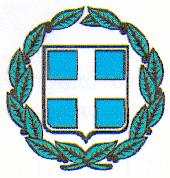 ΔΕΛΤΙΟ ΤΥΠΟΥΠρομήθεια Νέου Λαπαροσκοπικού Πύργου για το Χειρουργείο του Γενικού Νοσοκομείου Αγίου ΝικολάουΗ Διοίκηση του ΓΝ Λασιθίου-ΚΥ Νεαπόλεως «Διαλυνάκειο» ανακοινώνει στους πολίτες ότι εγκαταστάθηκε και λειτουργεί νέος σύγχρονος Λαπαροσκοπικός Πύργος στο Χειρουργείου του Γενικού Νοσοκομείου Αγίου Νικολάου αξίας 74.000 €. Με τη λειτουργία του νέου πύργου βελτιώνεται και αναβαθμίζεται σημαντικά η ποιότητα των υπηρεσιών του Χειρουργείου καθώς διευρύνονται οι δυνατότητες διενέργειας λαπαροσκοπικών επεμβάσεων και διευκολύνεται η εργασία του ιατρονοσηλευτικού προσωπικού. Η προμήθεια του νέου πύργου συμπληρώνει μια σειρά προμηθειών των 2 τελευταίων ετών που προηγήθηκαν και αφορούν στην ενίσχυση, την ανανέωση και την αναβάθμιση του εξοπλισμού του Χειρουργείου του νοσοκομείου όπως η προμήθεια νέου κλιβάνου αποστείρωσης, νέου πλυντηρίου χειρουργικών εργαλείων, νέας υστεροσκοπικής αντλίας και άλλων χειρουργικών εργαλείων. Όλες οι παραπάνω προμήθειες πραγματοποιήθηκαν με πιστώσεις από τον εγκεκριμένο προϋπολογισμό του νοσοκομείου και είναι το αποτέλεσμα συλλογικής προσπάθειας και χρηστής οικονομικής διαχείρισης.                                                                                                    Η Διοικήτρια                                                                                                 Μαρία Σπινθούρη